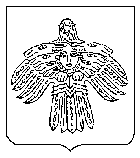 О введении особого противопожарного режима на территории МОГО «Ухта»Руководствуясь статьей 30 Федерального закона от 21.12.1994 № 69-ФЗ «О пожарной безопасности», постановлением Правительства Российской Федерации от 16.09.2020 № 1479 «Об утверждении правил противопожарного режима в Российской Федерации», Положением о порядке установления особого противопожарного режима на территории муниципального образования городского округа «Ухта», утвержденного решением Совета МОГО «Ухта» от 15.12.2010 № 480, в целях стабилизации обстановки с пожарами и негативных последствий от них в жилом секторе и их последствиями на территории МОГО «Ухта», администрация постановляет:1. Ввести с 10.04.2023 по 01.06.2023 особый противопожарный режим на территории МОГО «Ухта».2. На период действия особого противопожарного режима ввести на территории МОГО «Ухта» дополнительные меры пожарной безопасности, в том числе:2.1. При эксплуатации электроприборов запретить:- эксплуатировать без присмотра электронагревательные приборы, в том числе в жилых и хозяйственных помещениях;- эксплуатировать электропровода и кабели с видимыми нарушениями изоляции и со следами термического воздействия, пользоваться розетками, рубильниками, другими электроустановочными изделиями с повреждениями;- пользоваться электрическими утюгами, электрическими плитками, электрическими чайниками и другими электронагревательными приборами, не имеющими устройств тепловой защиты, а также при отсутствии или неисправности терморегуляторов, предусмотренных их конструкцией;- использовать нестандартные (самодельные) электрические электронагревательные приборы и удлинители для питания электроприборов, а также использовать некалиброванные плавкие вставки или другие самодельные аппараты защиты от перегрузки и короткого замыкания;2- оставлять без присмотра включенными в электрическую сеть электронагревательные приборы, а также другие бытовые электроприборы, в том числе находящиеся в режиме ожидания, за исключением электроприборов, которые могут и (или) должны находиться в круглосуточном режиме работы в соответствии с технической документацией изготовителя;2.2. При эксплуатации печного отопления запретить:- применять для розжига печей бензин, керосин, дизельное топливо и другие легковоспламеняющиеся и горючие жидкости; - топить углем, коксом и газом печи, не предназначенные для этих видов топлива;- располагать топливо, другие горючие вещества и материалы на предтопочном листе;- оставлять без присмотра печи, которые топятся, а также поручать надзор за ними детям;- производить топку печей во время проведения в помещениях собраний и других массовых мероприятий;- использовать вентиляционные и газовые каналы в качестве дымоходов;- перекаливать печи.2.3. При эксплуатации бытовых газовых приборов запретить:- зажигать спички, курить, включать свет и электроприборы при обнаруженной утечке газа;- самостоятельно подключать и отключать газовое оборудование в квартирах;- использовать газовые плиты для обогрева квартиры; - оставлять газовые приборы включенными без присмотра, за исключением газовых приборов, которые могут и (или) должны находиться в круглосуточном режиме работы в соответствии с технической документацией изготовителя;- пользоваться неисправными газовыми приборами, а также газовым оборудованием, не прошедшим технического обслуживания в установленном порядке;- устанавливать (размещать) мебель и другие горючие предметы и материалы на расстоянии менее 0,2 метра от бытовых газовых приборов по горизонтали (за исключением бытовых газовых плит, встраиваемых бытовых газовых приборов, устанавливаемых в соответствии с технической документацией изготовителя) и менее 0,7 метра по вертикали (при нависании указанных предметов и материалов над бытовыми газовыми приборами).3. Рекомендовать отделу надзорной деятельности и профилактической работы г. Ухты управления надзорной деятельности и профилактической работы Главного управления МЧС России по Республике Коми (далее - ОНДиПР г.Ухты): 3.1. Совместно с представителями Отдела МВД России по г.Ухта, членами формирований добровольной пожарной охраны, социальной защиты организовать   и   провести   профилактические   мероприятия  в  частном   и 3муниципальном жилом фонде, в том числе в местах проживания (пребывания) лиц, ведущих асоциальный образ жизни и лицами, находящимися на учете патронажных служб (пенсионеры - инвалиды), с проведением инструктажей на тему пожаробезопасного поведения в быту, действий при обнаружении пожара, пожарной безопасности при установке и эксплуатации печей и электронагревательных приборов, с вручением памяток. При проведении профилактических мероприятий особое внимание обратить на состояние печного отопления.3.2. Организовать предоставление в адрес отдела информации и связей с общественностью администрации МОГО «Ухта» информационных материалов о последствиях пожаров в жилом секторе, в том числе видео- и фотоматериалов, с целью последующего размещения на официальном портале администрации МОГО «Ухта», а также о результатах проведения профилактических мероприятий в сфере пожарной безопасности.4. Отделу информации и связей с общественностью администрации МОГО «Ухта»:4.1. Обеспечить размещение на официальных интернет-ресурсах администрации МОГО «Ухта» и в средствах массовой информации информационных материалов о соблюдениях правил пожарной безопасности.5. Руководителям организаций по обслуживанию жилищного фонда, товариществ и других объединений собственников, которым передано право управления жилищным фондом, организовать проведение противопожарных инструктажей собственников и ответственных квартиросъемщиков по мерам пожарной безопасности под роспись, особое внимание обратить на квартиросъемщиков и собственников, проживающих в ветхом и аварийном жилье, домах с низкой противопожарной устойчивостью.5.1. Разместить на информационных стендах в подъездах многоквартирных домов информацию о соблюдениях правил пожарной безопасности.5.2. Спланировать и осуществлять в период действия особого противопожарного режима регулярные профилактические обходы закрепленного жилого фонда с целью проверки пожаробезопасного состояния электрооборудования, безаварийного функционирования систем жизнеобеспечения многоквартирных жилых домов.6. МУ «Управление по делам ГO и ЧС» администрации МОГО «Ухта»:6.1. Совместно с Управлением по работе с территориями администрации МОГО «Ухта» провести в населенных пунктах МОГО «Ухта» информационно-профилактическую работу по соблюдению гражданами требований Правил противопожарного режима.6.2. Продолжить, через средства массовой информации, информирование населения о мерах пожарной безопасности. 6.3. Обеспечить готовность к использованию по предназначению находящихся в оперативном управлении источников наружного противопожарного водоснабжения.47. МУ «Управление ЖКХ» администрации МОГО «Ухта», через управляющие компании продолжить проведение работы по информированию населения о мерах пожарной безопасности, в т.ч. при эксплуатации бытового газового оборудования, печного отопления и электрообогревательных приборов, через средства массовой информации.8. Рекомендовать руководителям организаций, предприятий и учреждений, независимо от форм собственности и ведомственной принадлежности, осуществляющих свою деятельность на территории МОГО «Ухта»:8.1. Провести с работниками целевые инструктажи по пожарной безопасности; по безопасной эксплуатации электроприборов и оборудования в условиях низких температур.8.2. Обеспечить постоянную готовность созданных подразделений добровольной пожарной охраны, пожарной (приспособленной для целей пожаротушения) техники, пожарно-технического вооружения, источников наружного противопожарного водоснабжения.8.3. Провести проверку систем оповещения и управления эвакуацией людей на подведомственных объектах в случае пожара.9. Рекомендовать руководителям (председателям) садоводческих некоммерческих товариществ:9.1. Проинформировать членов садоводческих некоммерческих товариществ о необходимости провести:9.1.1. Профилактику печного отопления в дачных домах, банях и хозяйственных постройках; не допускать неисправное печное отопление к эксплуатации;9.1.2. Ревизию электропроводки в дачных домах и хозяйственных постройках, с незамедлительной заменой или отключением неисправной и ветхой электропроводки и электрооборудования.9.2. Осуществить проверки систем оповещения членов садоводческих некоммерческих товариществ о пожаре, в случае неисправности принять незамедлительные меры к их устранению.9.3. Разместить на информационных стендах садоводческих некоммерческих товариществ памятки по пожарной безопасности при эксплуатации электрооборудования и печного отопления; информацию о введении на территории МОГО «Ухта» особого противопожарного режима.10. Настоящее постановление вступает в силу со дня его принятия и подлежит официальному опубликованию. 11. Контроль за исполнением настоящего постановления возложить на заместителя руководителя администрации МОГО «Ухта».Глава МОГО «Ухта» - руководительадминистрации МОГО «Ухта»                                                         М.Н. ОсмановАДМИНИСТРАЦИЯМУНИЦИПАЛЬНОГО ОБРАЗОВАНИЯГОРОДСКОГО ОКРУГА«УХТА»АДМИНИСТРАЦИЯМУНИЦИПАЛЬНОГО ОБРАЗОВАНИЯГОРОДСКОГО ОКРУГА«УХТА»«УХТА»КАР  КЫТШЛÖНМУНИЦИПАЛЬНÖЙ  ЮКÖНСААДМИНИСТРАЦИЯ«УХТА»КАР  КЫТШЛÖНМУНИЦИПАЛЬНÖЙ  ЮКÖНСААДМИНИСТРАЦИЯ«УХТА»КАР  КЫТШЛÖНМУНИЦИПАЛЬНÖЙ  ЮКÖНСААДМИНИСТРАЦИЯ«УХТА»КАР  КЫТШЛÖНМУНИЦИПАЛЬНÖЙ  ЮКÖНСААДМИНИСТРАЦИЯПОСТАНОВЛЕНИЕШУÖМПОСТАНОВЛЕНИЕШУÖМПОСТАНОВЛЕНИЕШУÖМПОСТАНОВЛЕНИЕШУÖМПОСТАНОВЛЕНИЕШУÖМПОСТАНОВЛЕНИЕШУÖМПОСТАНОВЛЕНИЕШУÖМ07 апреля 2023 г.№825г.Ухта,  Республика Коми  